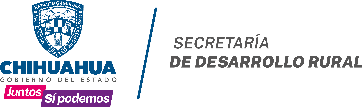 Programa para el Fomento de los Agronegocios y del Valor AgregadoANEXO C-4Componente C04. Proyectos de Valor Agregado ApoyadosProyectos ColectivosGUIÓN MÍNIMO SUGERIDONombre del proyecto Contenido del documento Alineación a los Objetivos de la Agenda 2030Resumen Ejecutivo  Componente(s), concepto(s) de incentivo, monto de incentivo solicitado y monto de aportación del solicitante Objetivo(s) general(es) y específico(s), los cuales deben estar alineados a los objetivos del(los) programa(s) y componente(s) correspondiente(s), establecidos en las presentes Reglas de Operación Justificación a. Describir la problemática u oportunidad identificada b. Forma en la que el proyecto, de concretarse, abordará la problemática u oportunidad identificada c. Metas, de concretarse el proyecto, que corresponden con la problemática identificada e indicadores que permitirán verificar el cumplimiento del(los) objetivo(s) general(es) y específico(s). d. Efectos esperados de no concretarse el proyecto Datos generales del proyecto Localización geográfica del proyecto (entidad federativa, municipio y localidad, así como la localización específica del proyecto) Actividad productiva, eslabón de la cadena de valor y ciclo agrícola (en su caso) Descripción técnica del proyecto 1/.  Cotizaciones de proveedores que sustenten los costos y presupuestos de las inversiones a realizar (por lo menos tres cotizaciones de distintos proveedores). Aspectos organizativos, antecedentes, tipo de organización y relación de socios; Estructura, Consejo directivo. Consejo directivo y perfil requerido y capacidades de los directivos y operadores (en su caso). Infraestructura y equipo actual Permisos y cumplimiento de normas sanitarias, ambientales y otras aplicables. Análisis de Mercados  Descripción y análisis de materias primas, productos y subproductos (presentación, empaque, embalaje; naturaleza, calidad, cantidad, atributos, entre otros). Canales de distribución y venta Plan y estrategia de comercialización Cartas de intención de compra o contrato(s) de compra-venta, recientes y referidos al producto ofrecido que contengan: nombre y domicilio de los clientes, volumen de producto, precio, lugares y periodos de entrega recepción, forma y plazo de pago para los productos a generar con el proyecto Estudios de mercado realizados (en su caso). Estimación de beneficios económicos con el proyectoAnálisis Financiero Evaluación financiera del proyecto, la cual debe contener el cálculo de la Tasa Interna de Rendimiento (TIR), Punto de equilibrio y el Valor Actual Neto (VAN) desglosando todos sus componentes y anexando documentación que soporte dicho cálculo (deberá incluirse archivo Excel® considerado para los cálculos efectuados), análisis de sensibilidad, relación utilidad costo.    Presupuestos, programa de inversiones y financiamiento complementario de algún intermediario financiero o de otro tipo. (en su caso) Proyección financiera actual y proyectada (ingresos/egresos) Descripción de costos (fijos y variables) Necesidades de inversión           Activos, inventario de Activos Fijos (construcciones, terrenos agrícolas y ganaderos, inventarios de equipos, semovientes y otros).  Cartas de autorización o compromiso de las instituciones financieras participantes en el financiamiento del proyecto, en su caso, que ampare el 50% no sujeto al otorgamiento del apoyo. Descripción y análisis de Impactos esperados Incremento en los niveles de capitalización (descriptivo) Incremento porcentual esperado en el volumen de producción. Número esperado de empleos directos a generar. Incremento en los rendimientos (en su caso) Reducción estimada de los costos Comparativo con y sin el proyecto. Análisis de la situación ambiental (en su caso). Descripción y análisis de la situación actual del uso de los recursos, disposición de los desechos e impacto ambiental de la empresa. Condiciones y mecanismos de utilización de equipos de energías alternativas. Plan y estrategias de sustentabilidad ambiental de la empresa. Permisos y autorizaciones de las entidades normativas sobre la preservación del medio ambiente, en su caso. Conclusiones y recomendacionesEvidencia fotográfica según corresponda. 